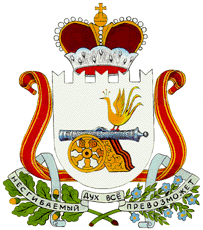 АДМИНИСТРАЦИЯ МУНИЦИПАЛЬНОГО ОБРАЗОВАНИЯ «ГЛИНКОВСКИЙ РАЙОН» СМОЛЕНСКОЙ ОБЛАСТИП О С Т А Н О В Л Е Н И Еот _8.12._2015 г.  № 551           Администрация муниципального образования «Глинковский район» Смоленской области постановляет:Признать утратившим силу постановление Администрации муниципального образования «Глинковский район» Смоленской области от 31.12.2014 года №482 «Об утверждении муниципальной программы «Развитие средств массовой информации в муниципальном образовании «Глинковский район» Смоленской области на 2015-2020 годы» с 01.01.2016 года. Глава муниципального образования«Глинковский район»Смоленской области                                              М.З. КалмыковО признании утратившим силу  постановления Администрации муниципального образования «Глинковский район» Смоленской области от 31.12.2014 года №482